Перечисление аванса. Документ Списание с расчетного счета. Счет расчетов 76.09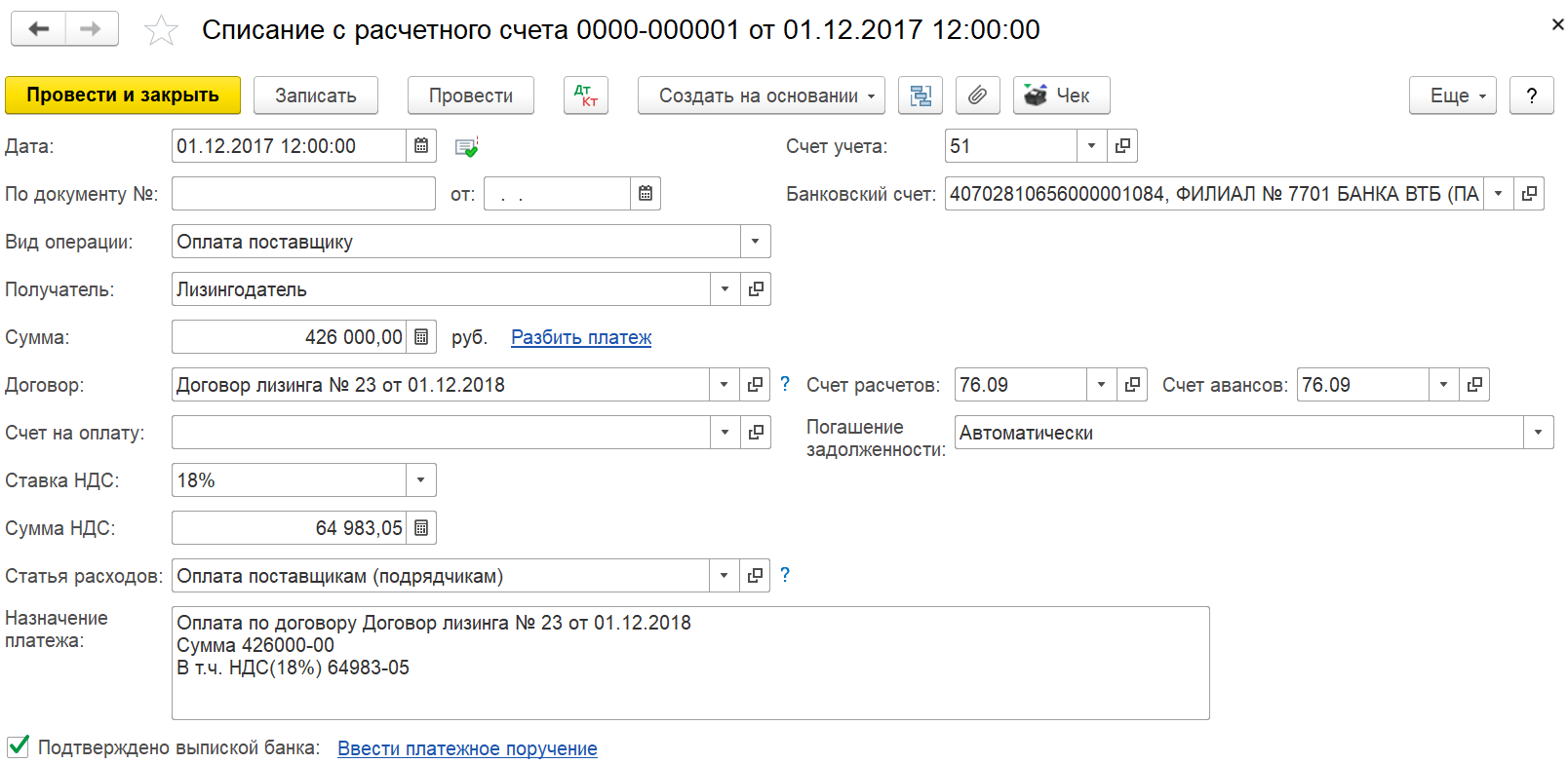 Движение документа.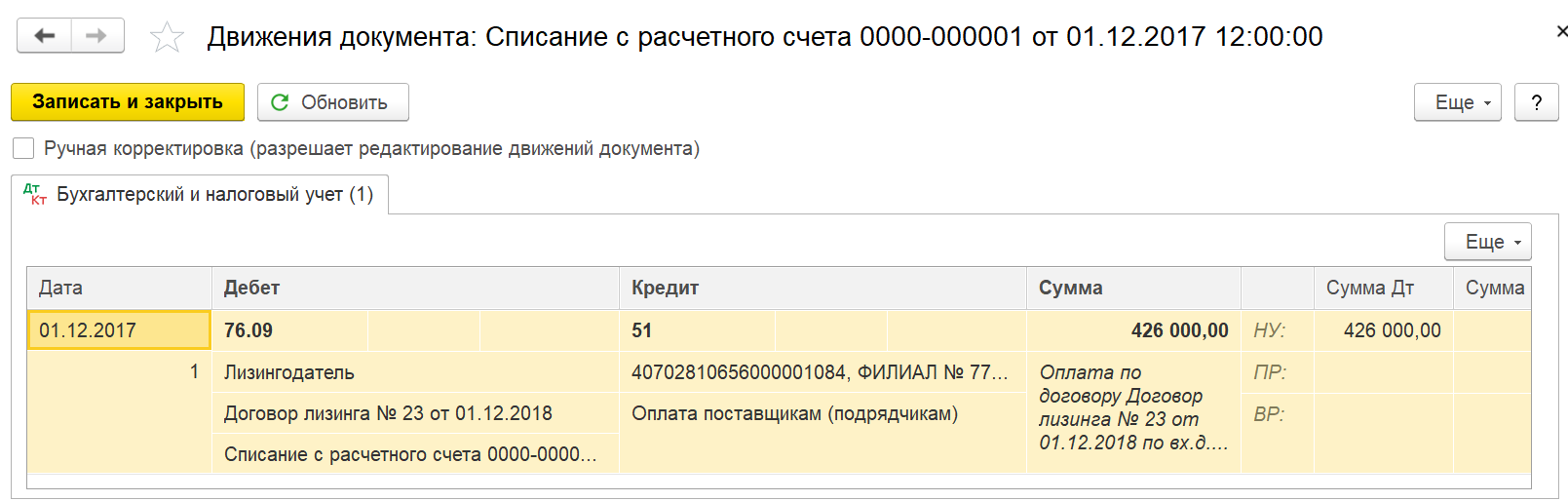 Счет – фактура полученный.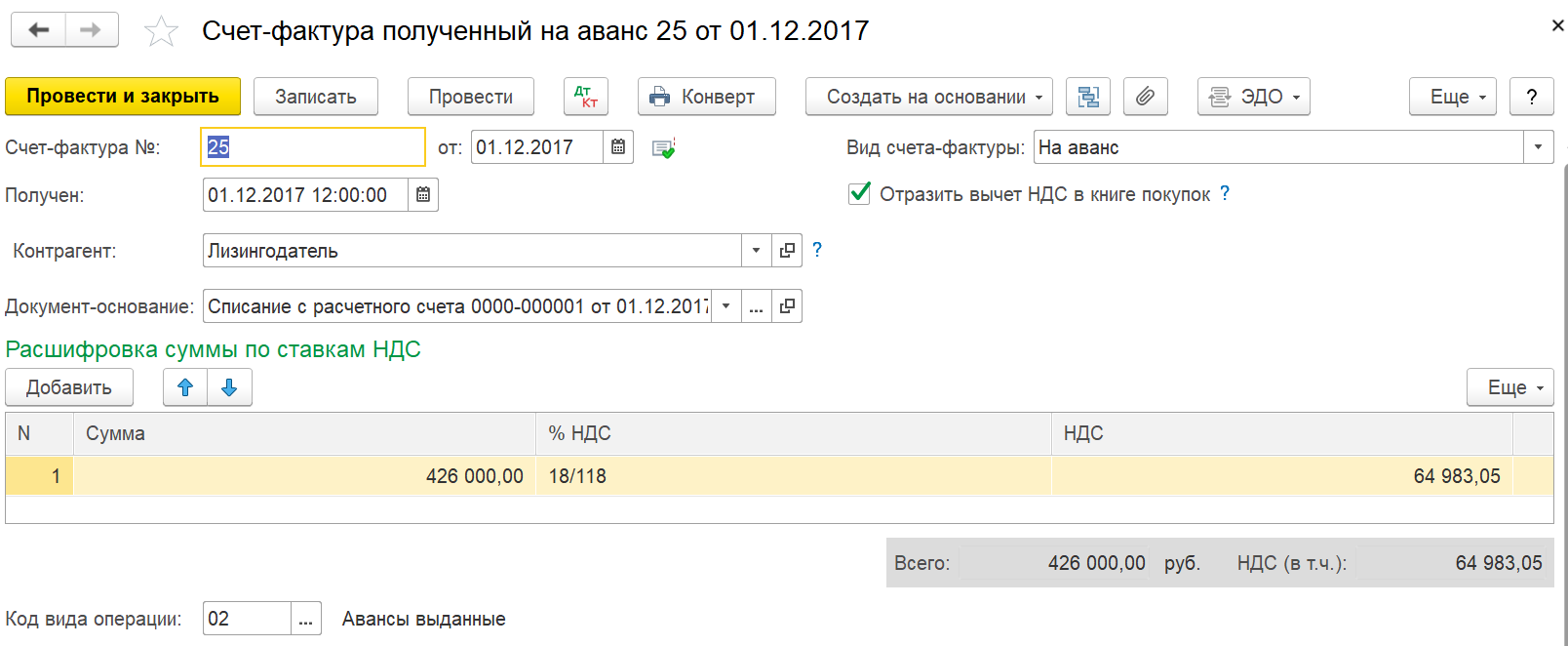 Движение документа.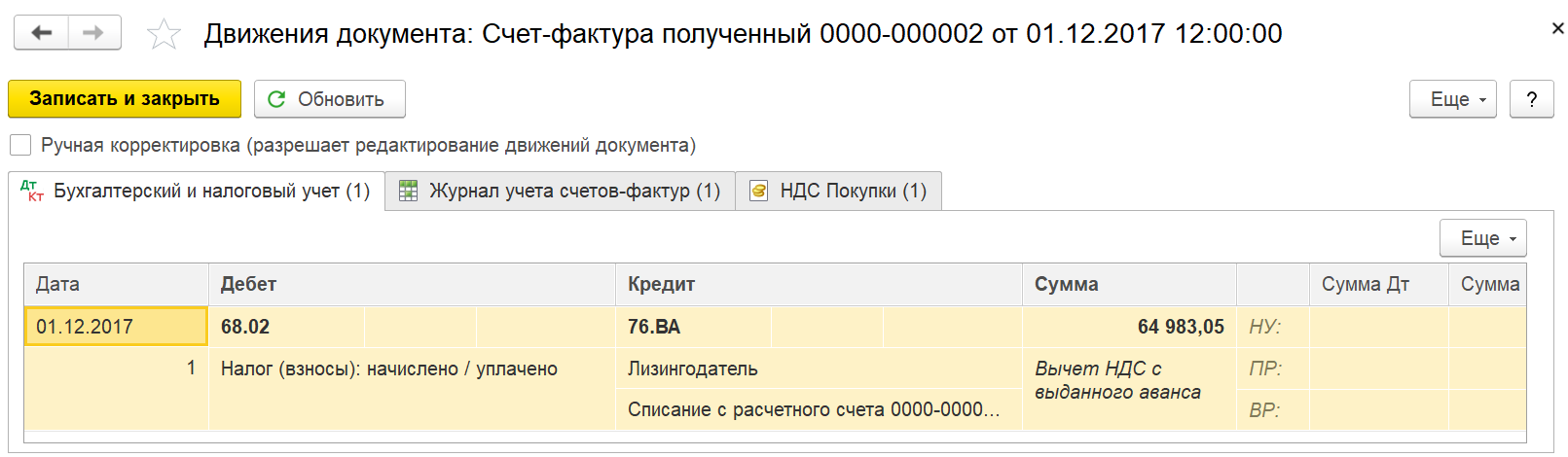 Поступление предмета лизинга.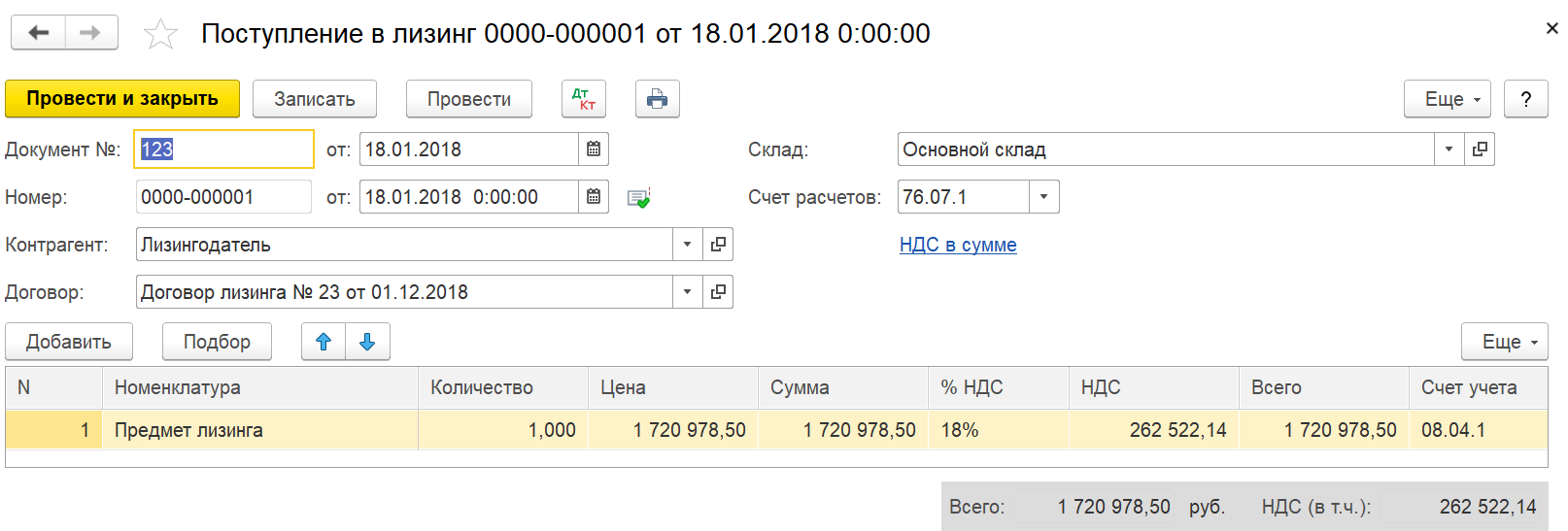 Движение документа.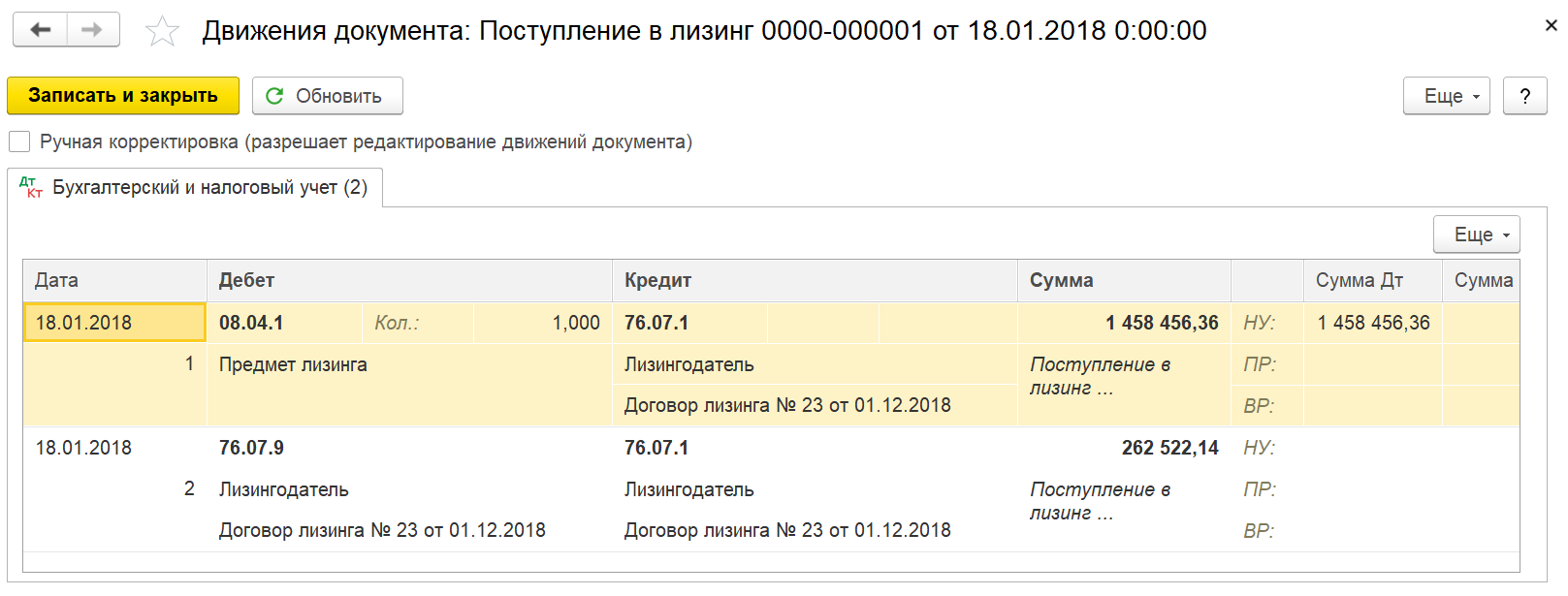 Принятие предмета лизинга к учету.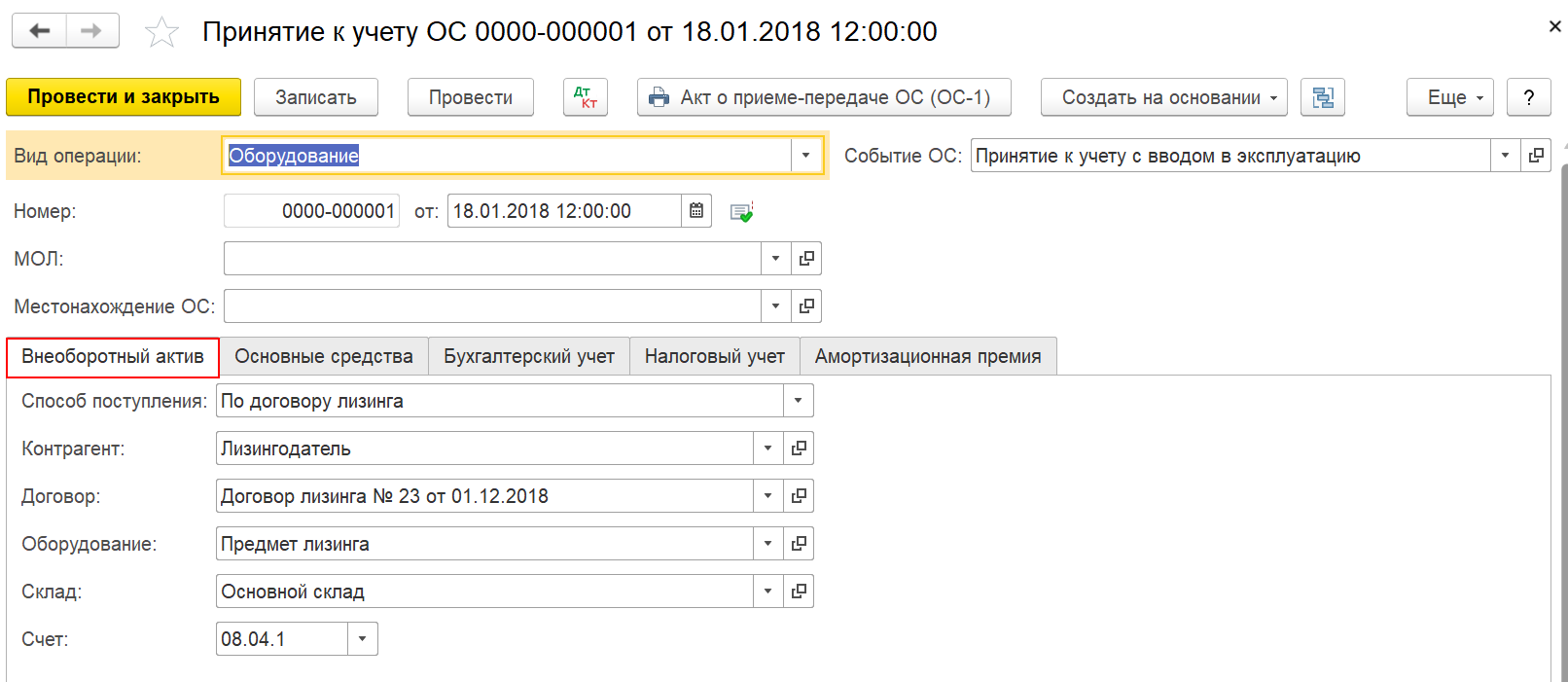 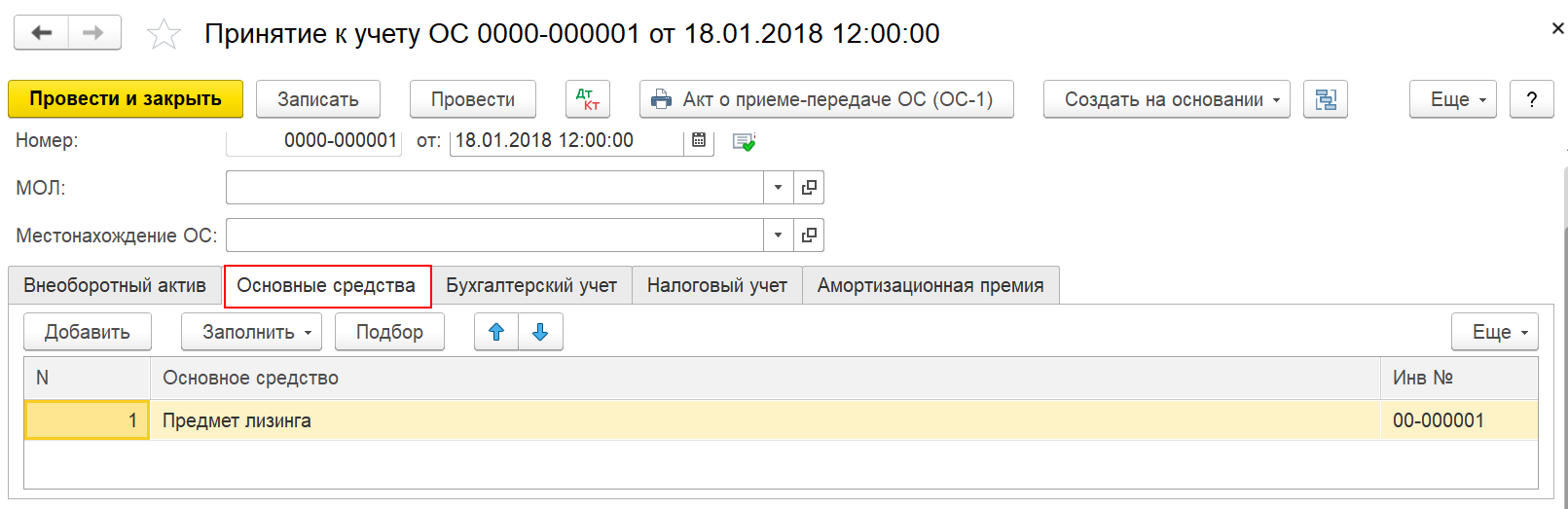 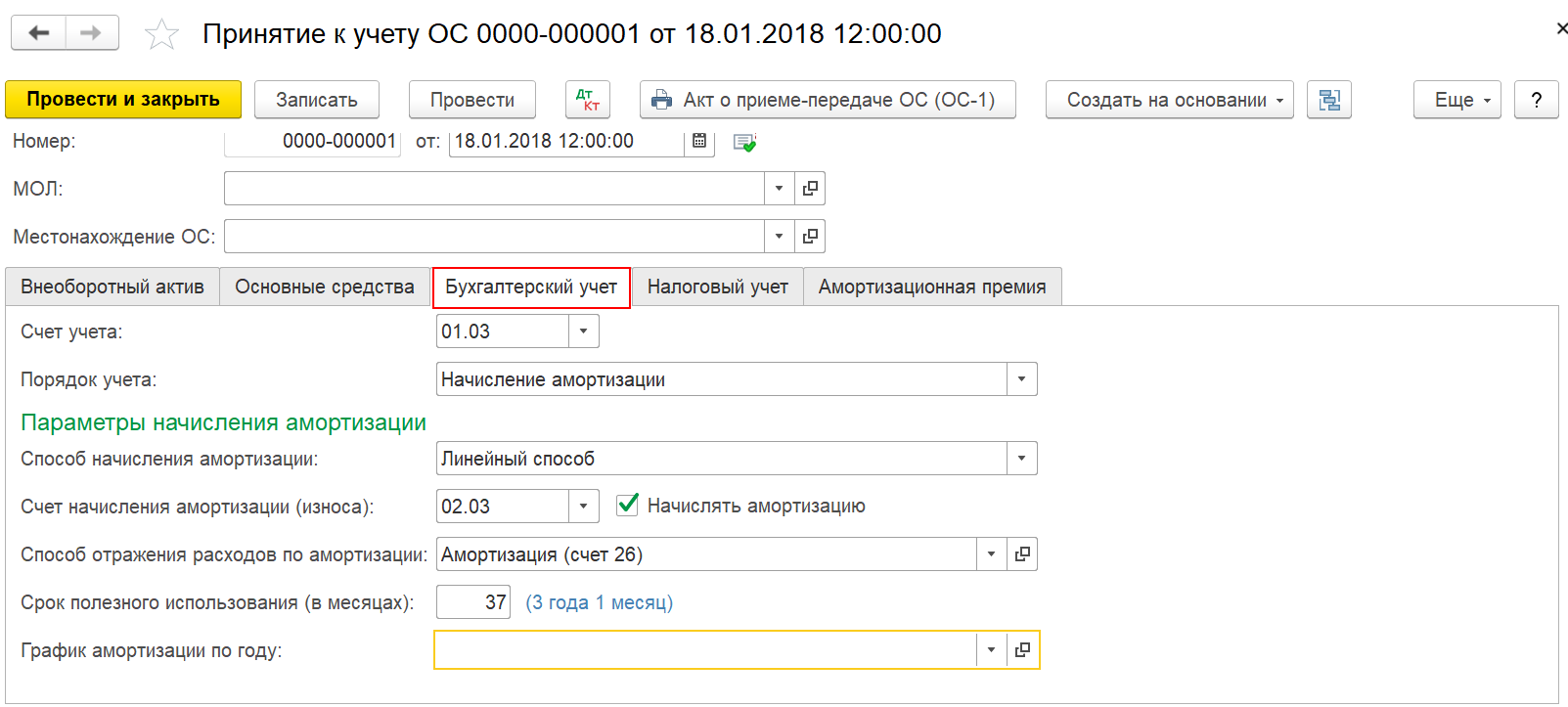 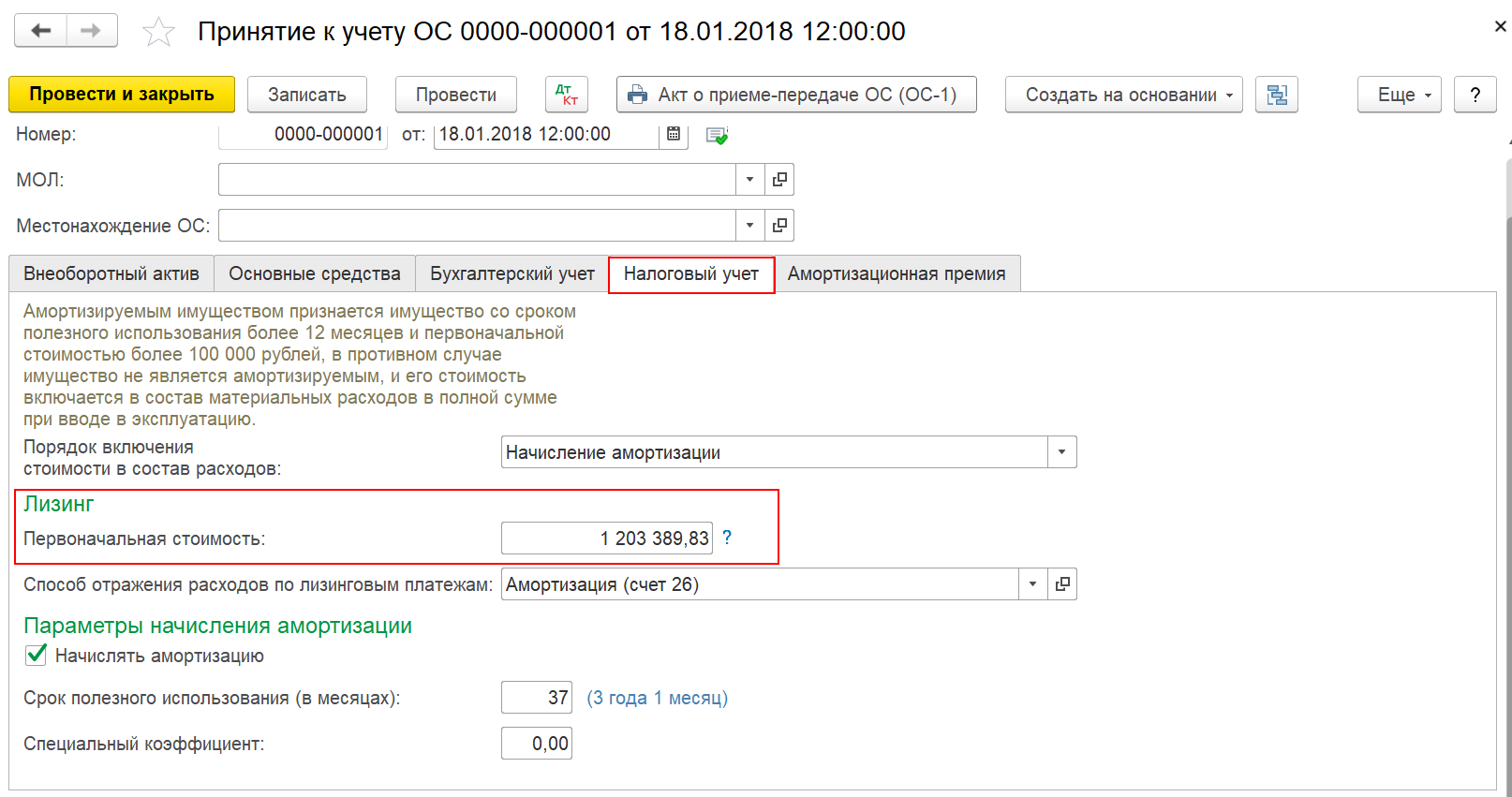 Движение документа: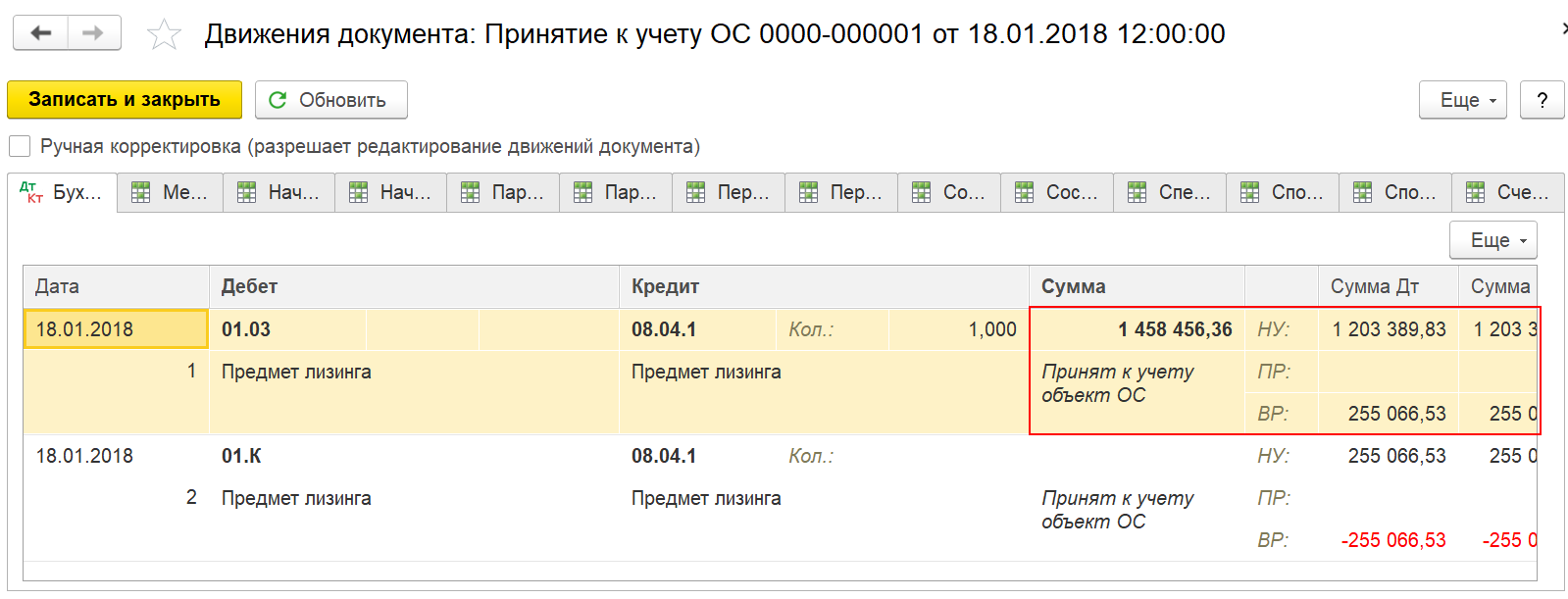 ОСВ по счету 01 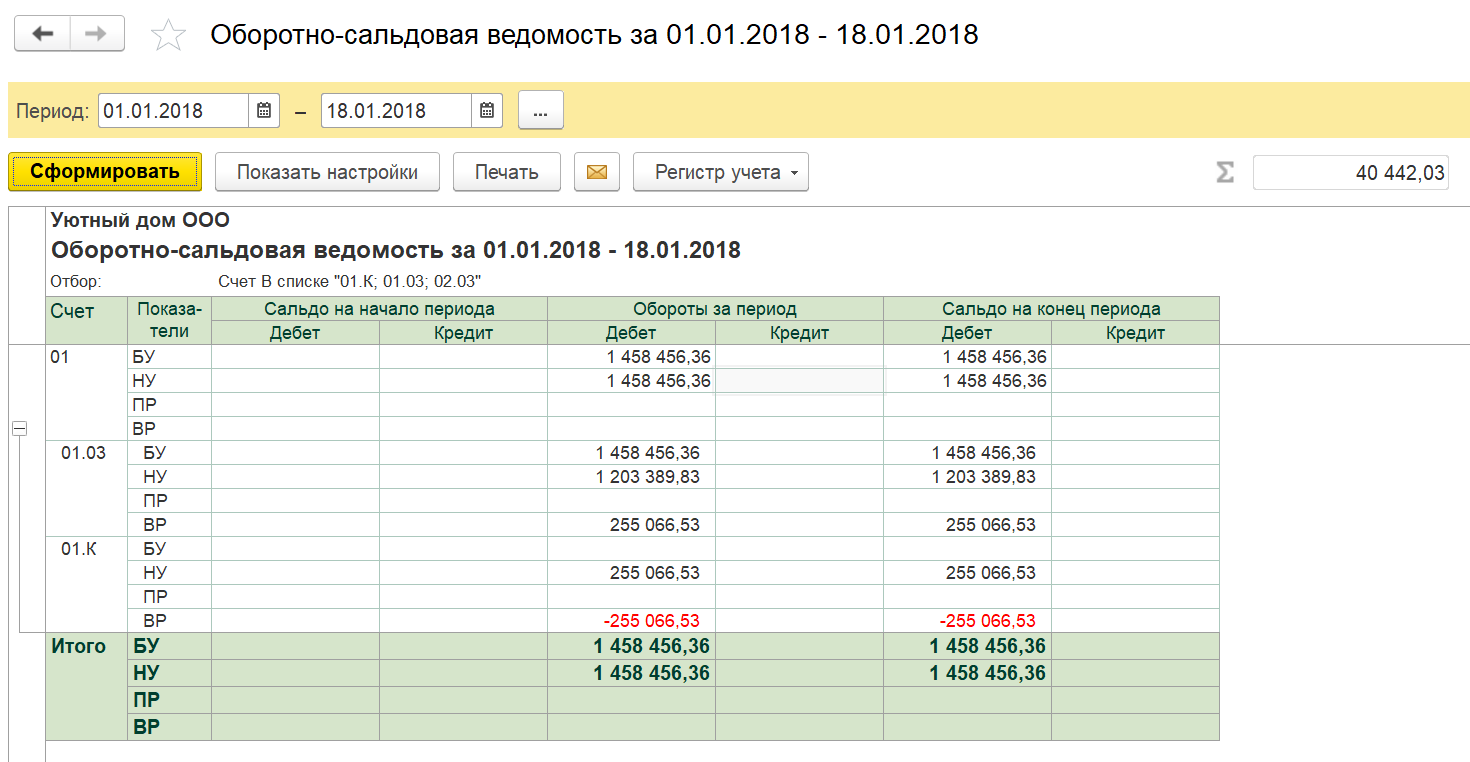 Отражение ежемесячных лизинговых платежей ежемесячно с января по сентябрь 2018 г.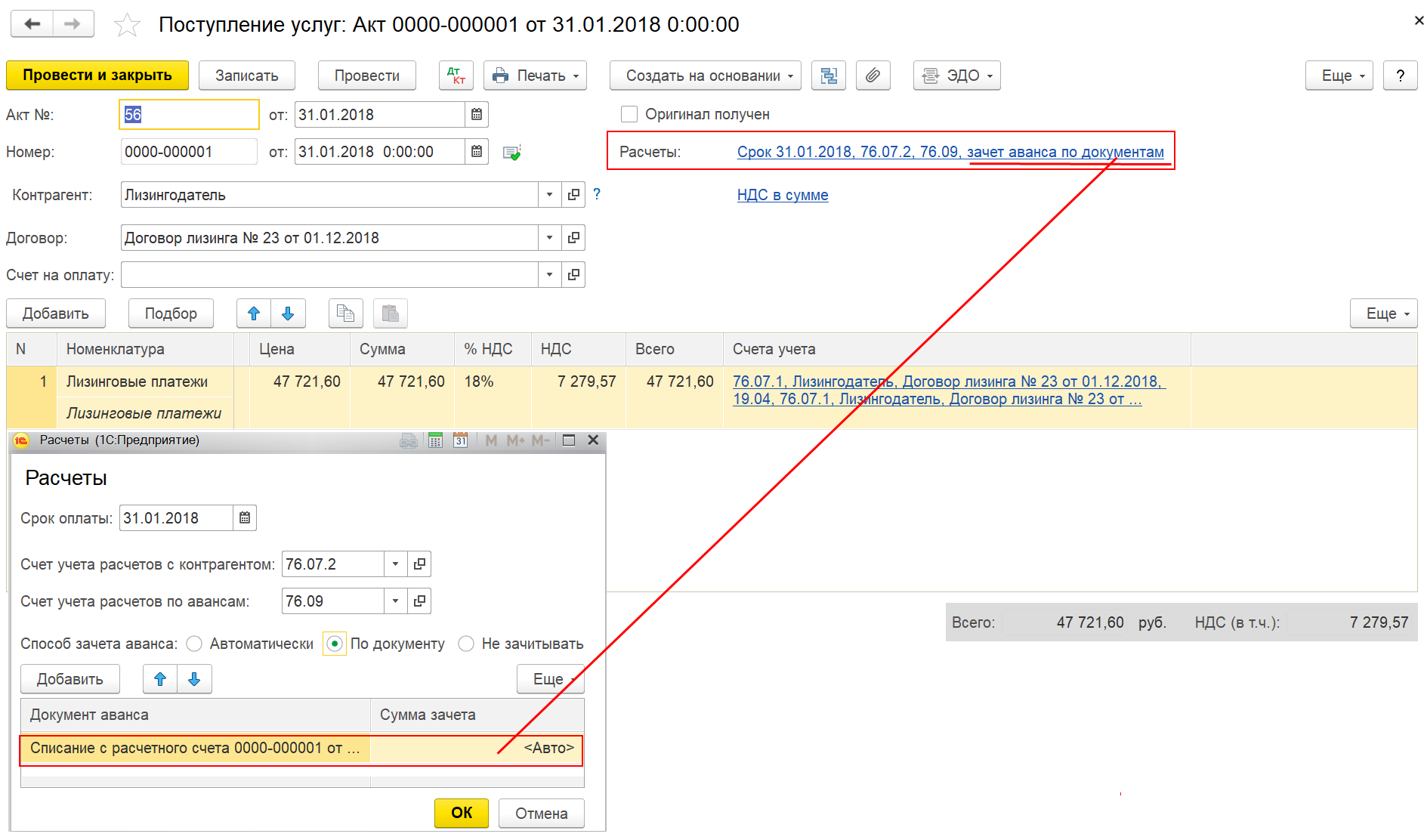 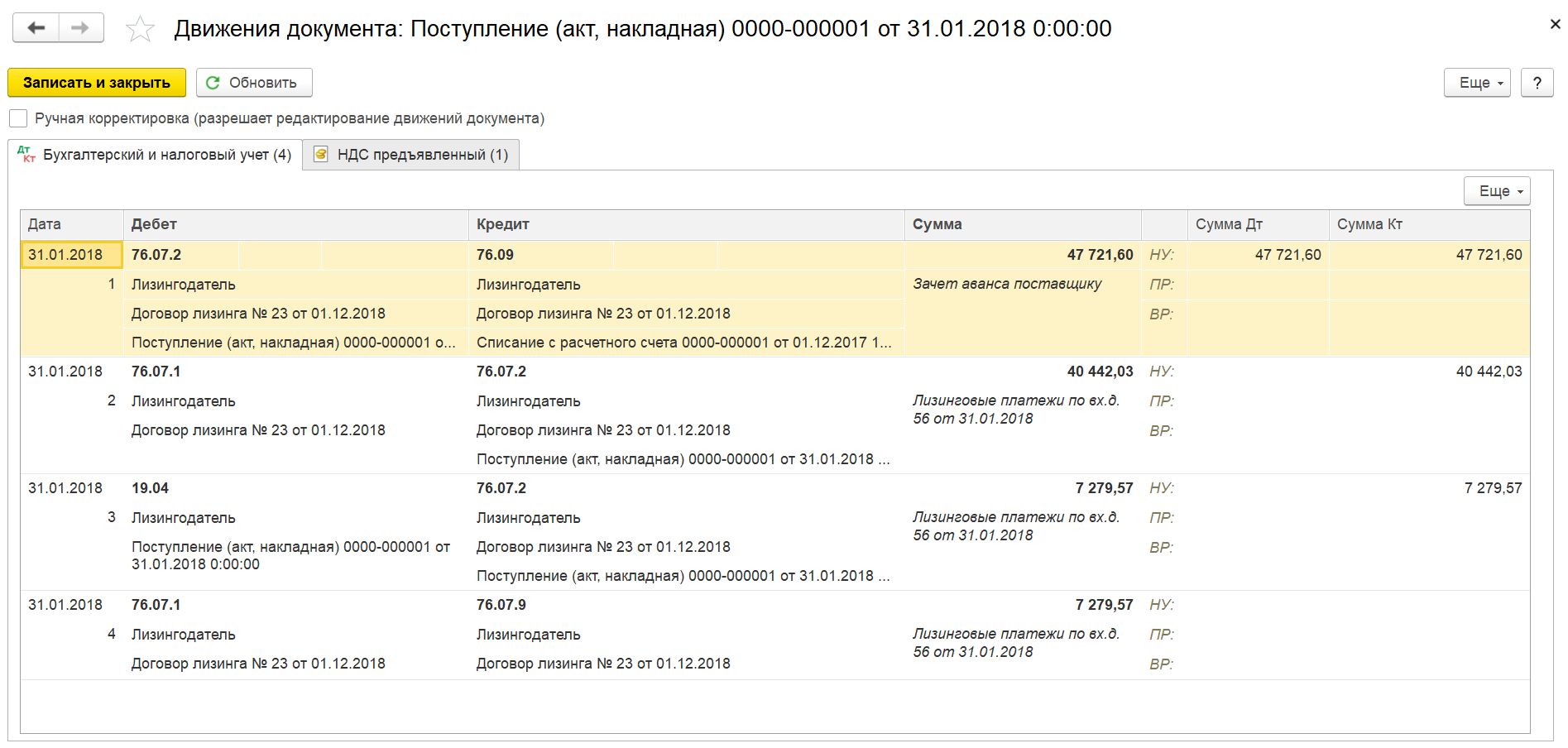 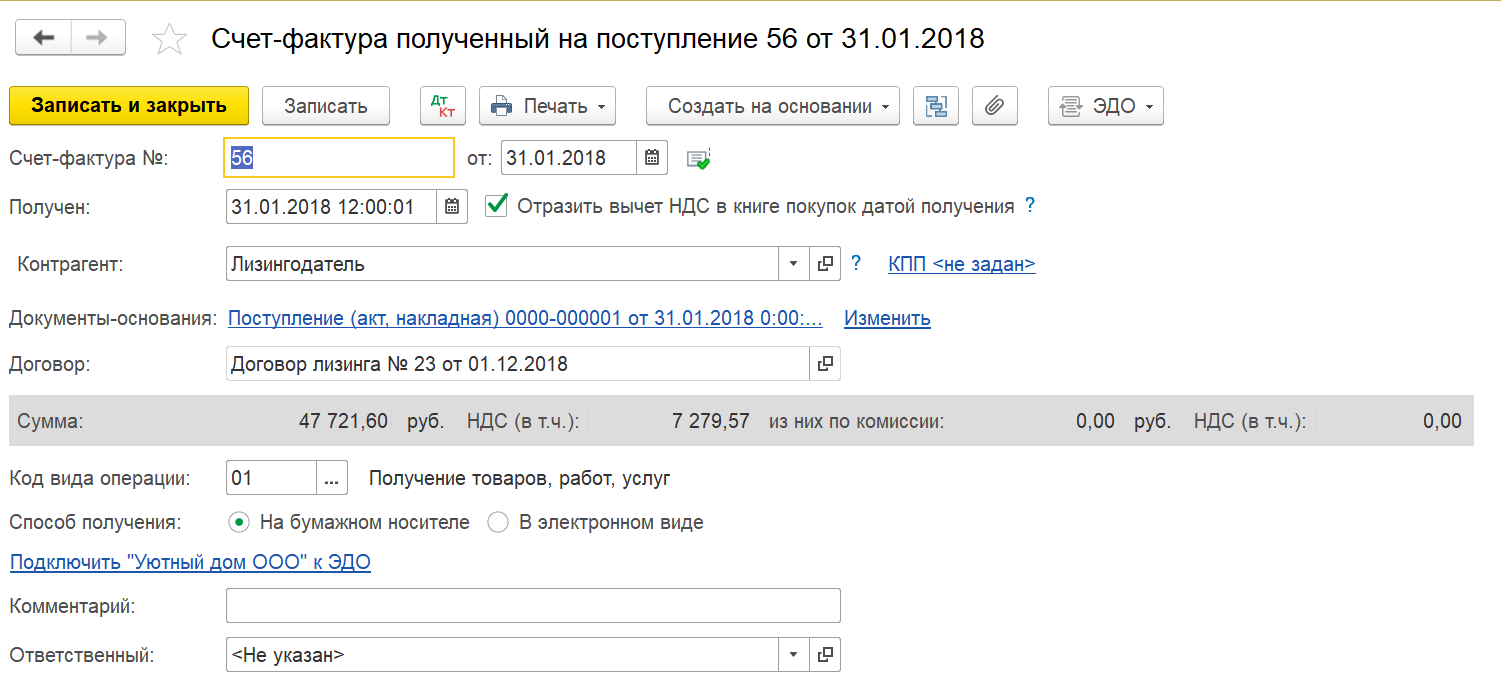 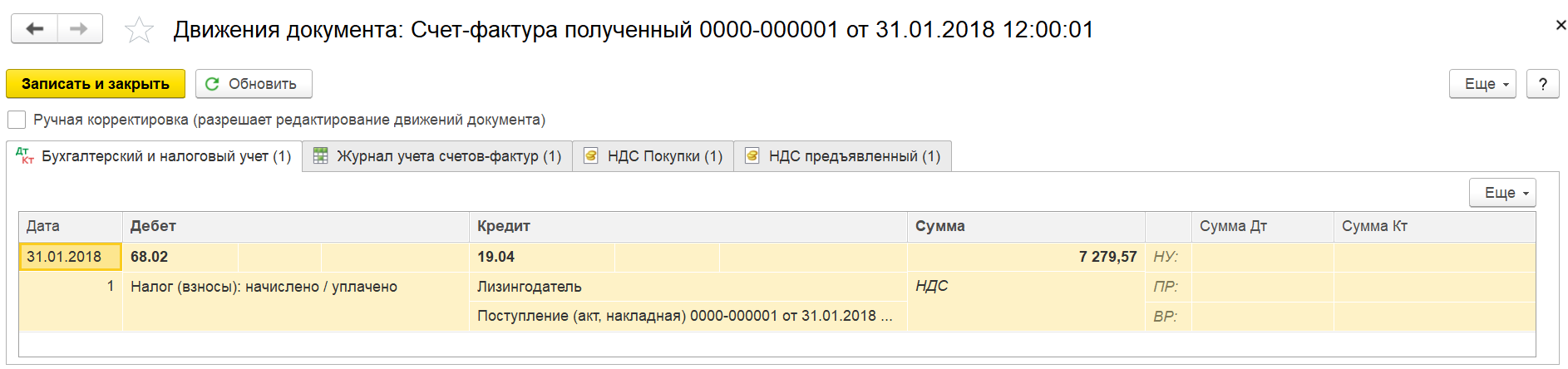 Оплата ежемесячных лизинговых платежей ежемесячно с января по сентябрь 2018 г.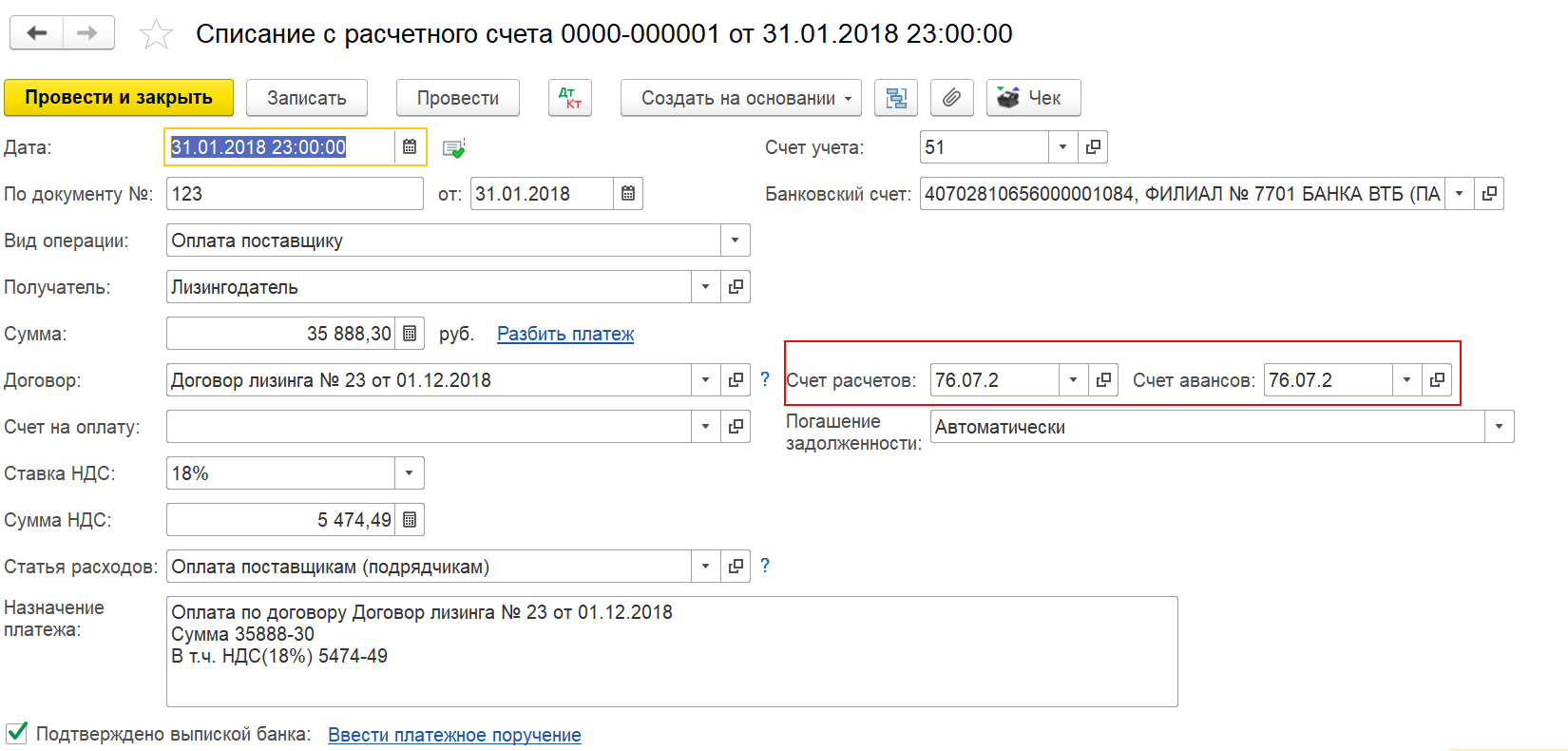 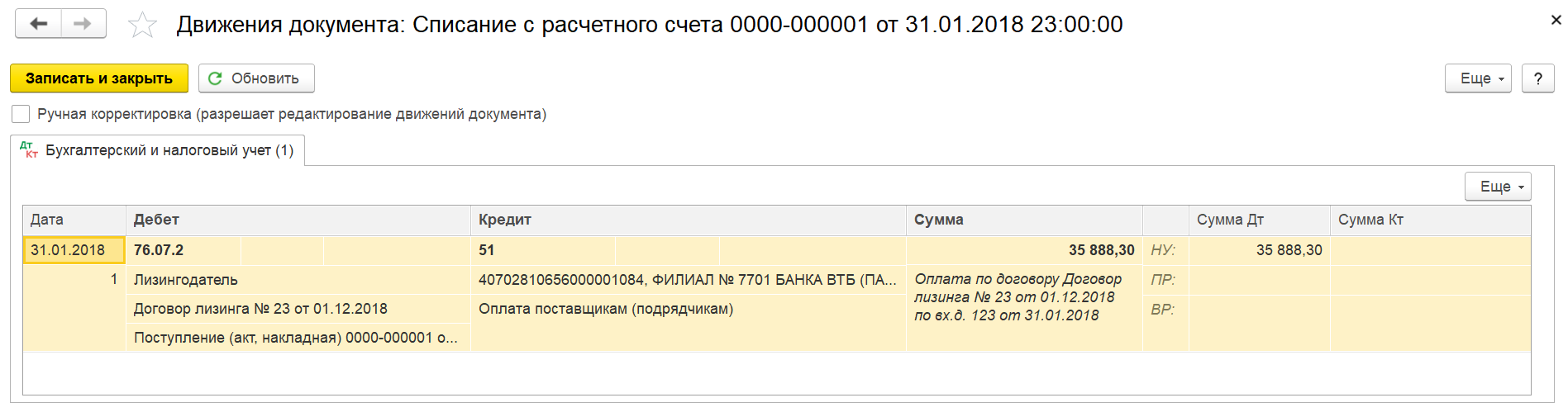 ОСВ по счету 01 перед выкупом предмета лизинга.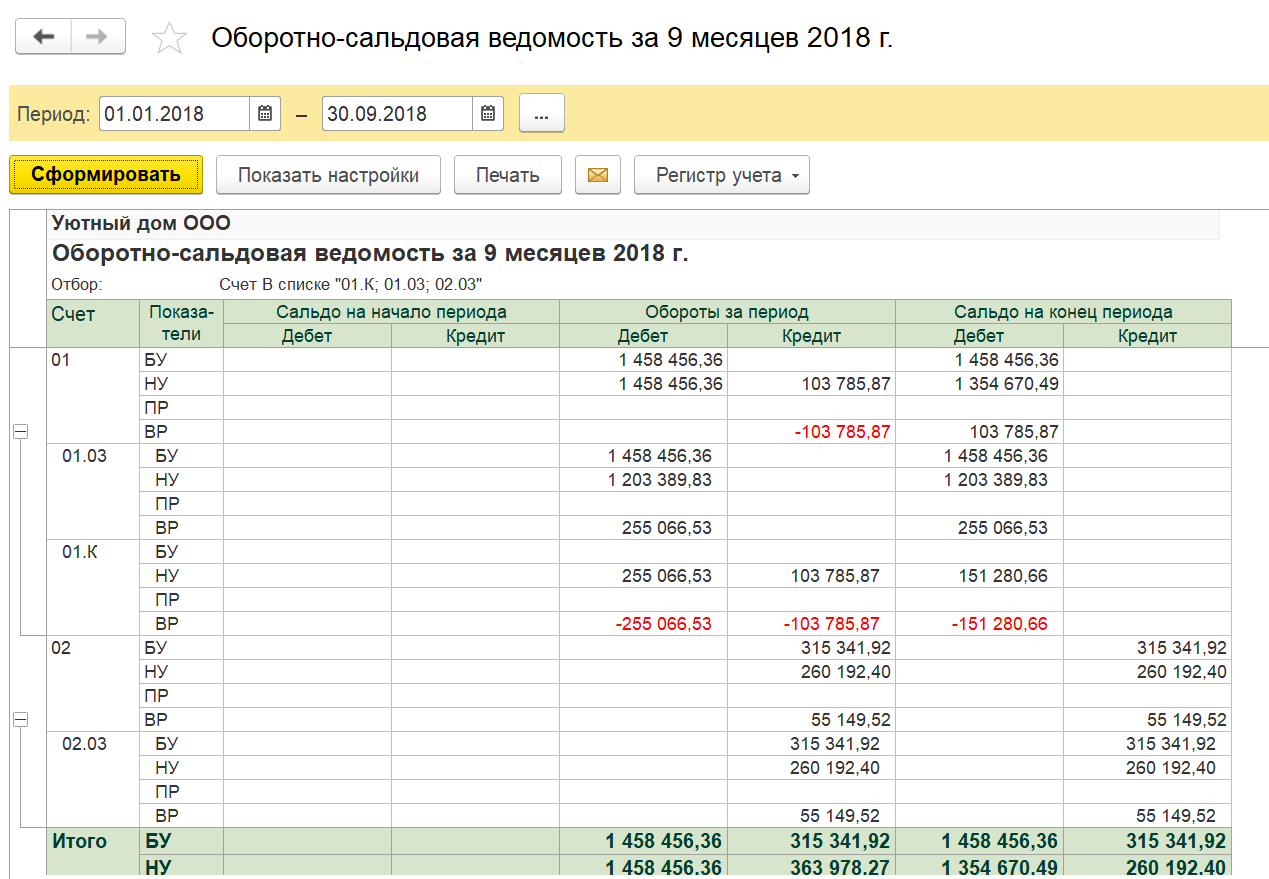 ОСВ по счету 76 перед выкупом предмета лизинга.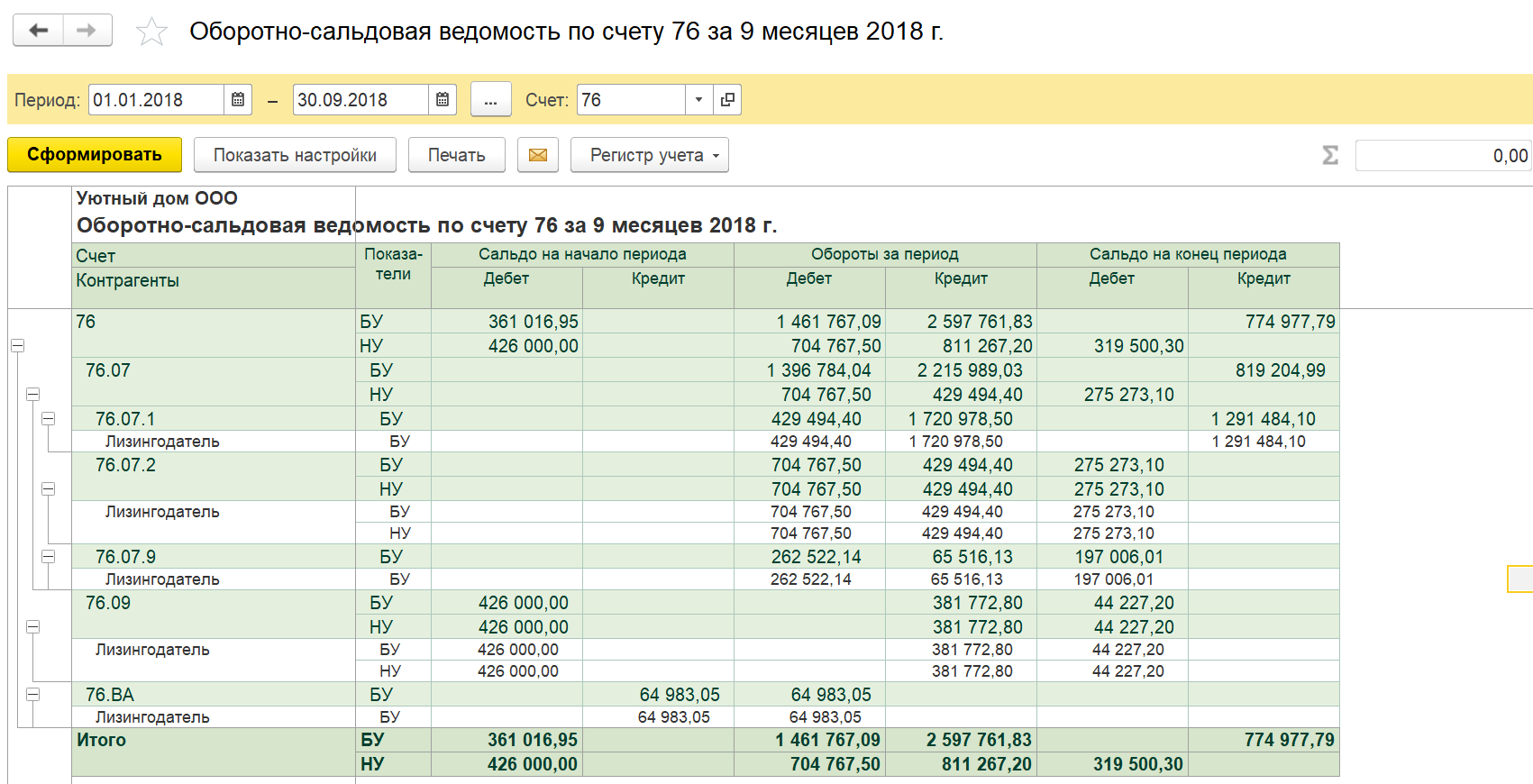 - конечное сальдо по кредиту счета 76.07.1 показывает остаток задолженности по арендным обязательствам (остаток состоит из арендных платежей и выкупной стоимости 1 291 484,10)- конечное сальдо сч. 76.07.9 – остаток НДС по арендным платежам (197 006,01).У вас выкупная стоимость не увеличилась, следовательно надо разбить платеж на две суммы: - остаток лизинговых платежей;- выкупной стоимости. В данном случае остаток ЛП в расходах НУ признается единовременно, либо признается в НУ в качестве расходов БП. С последующим списанием в течении оставшегося срока договора лизинга либо в течении остатка СПИ.Последний лизинговый платеж.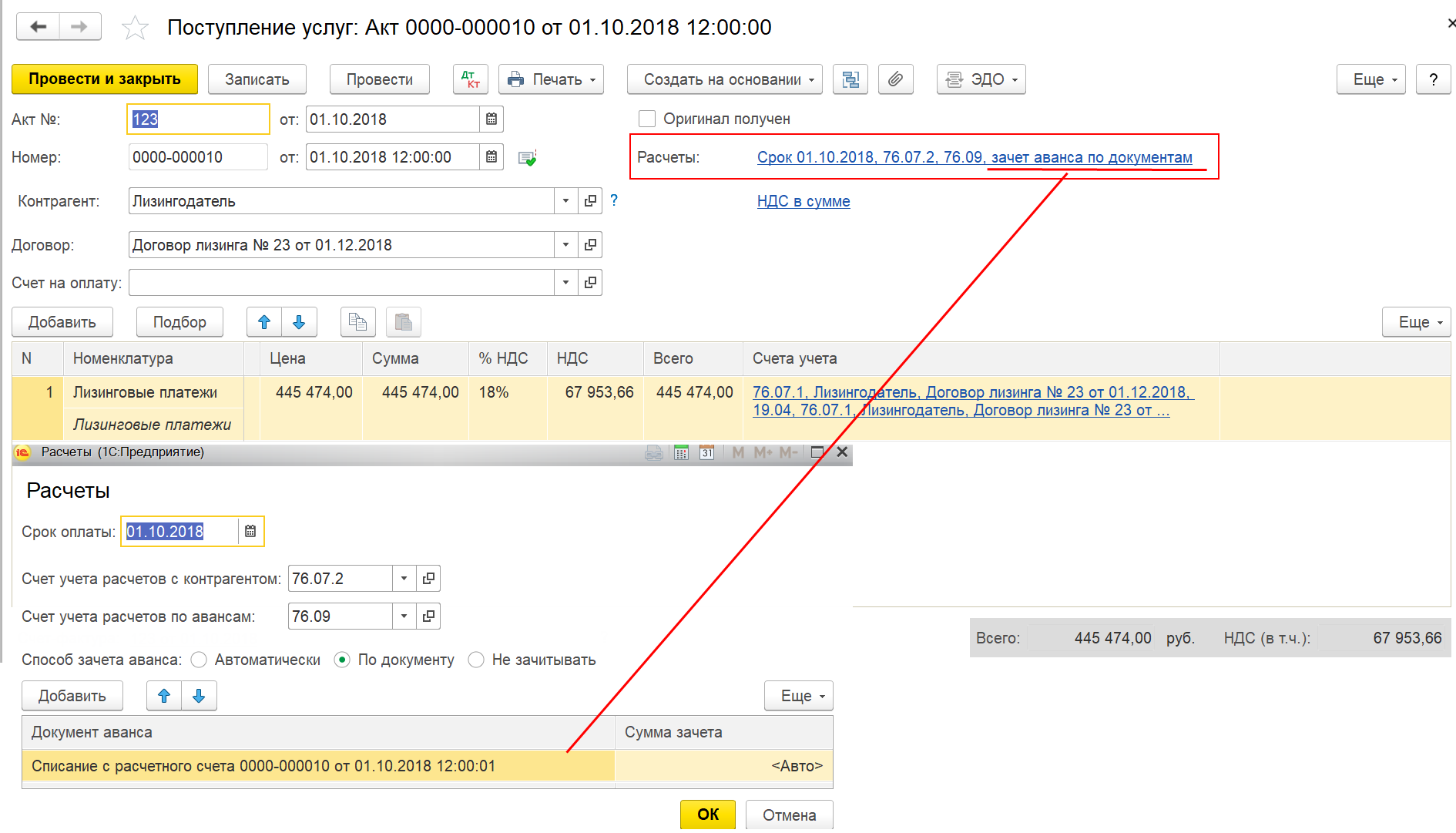 Движение документа.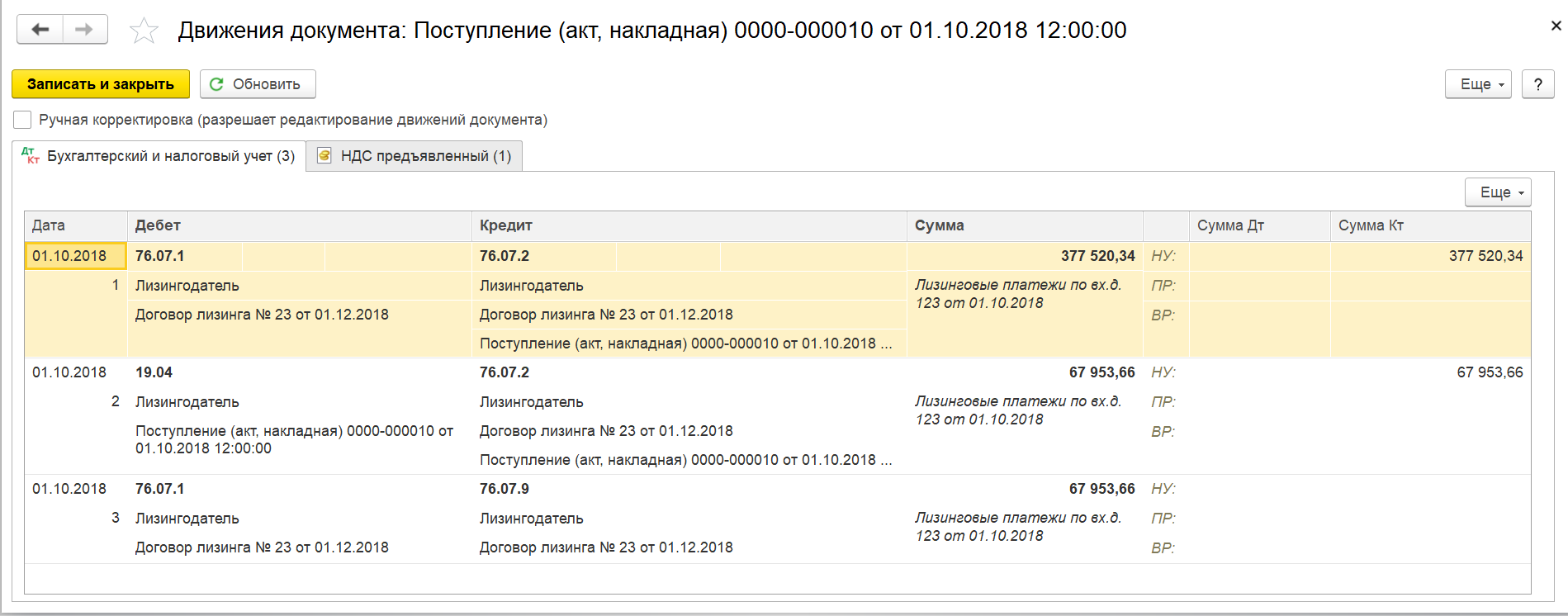 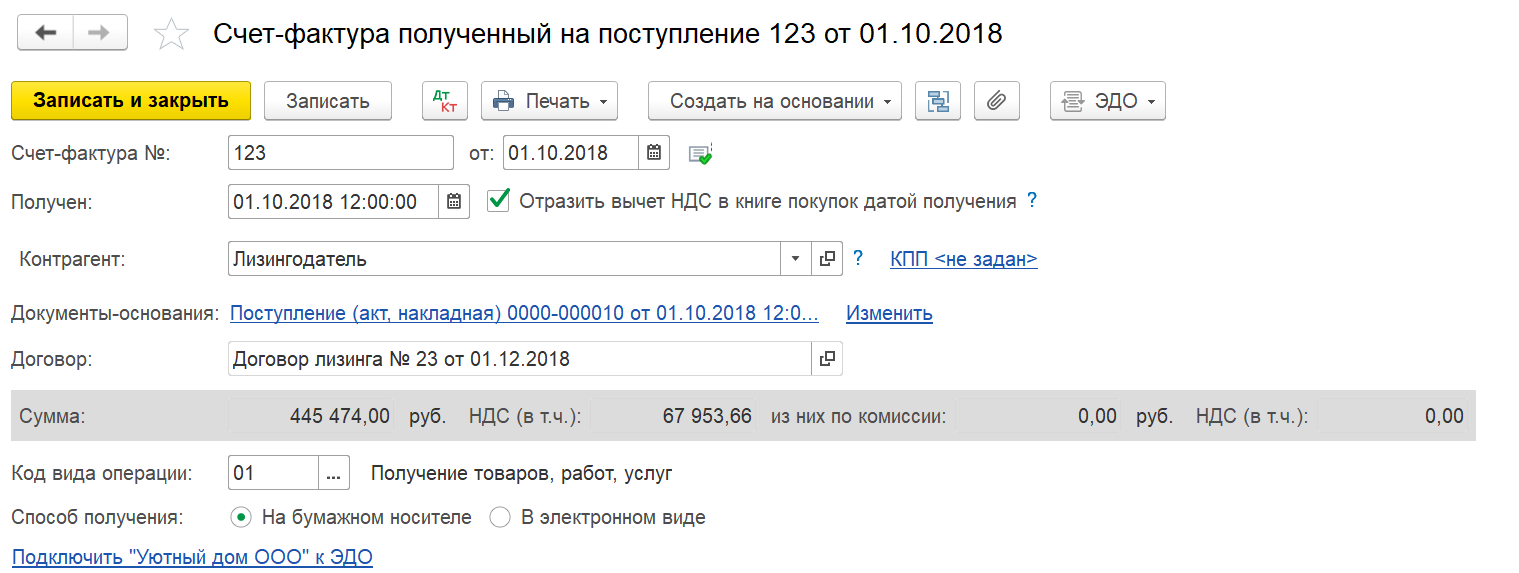 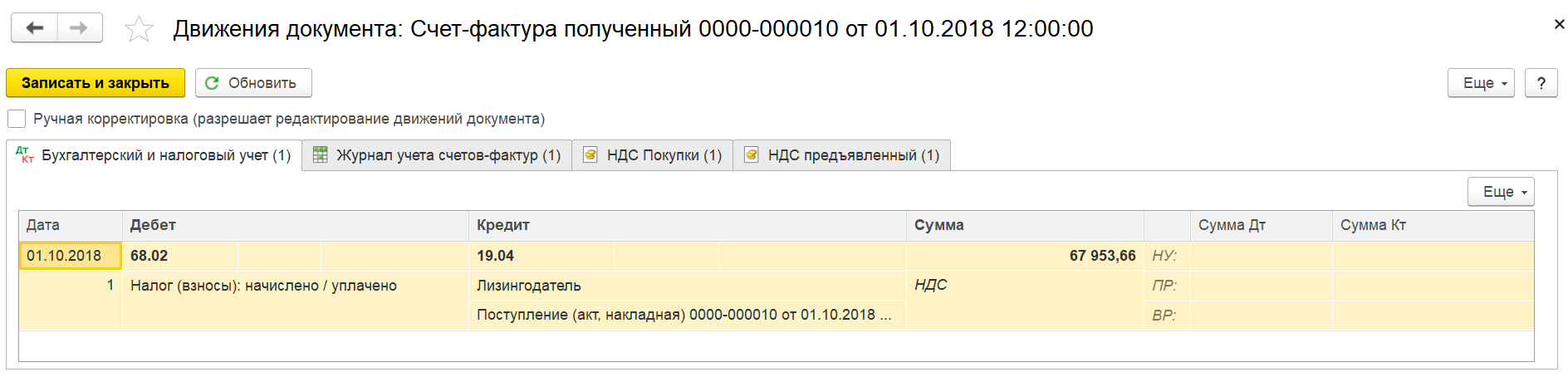 Оплата последнего лизингового платежа.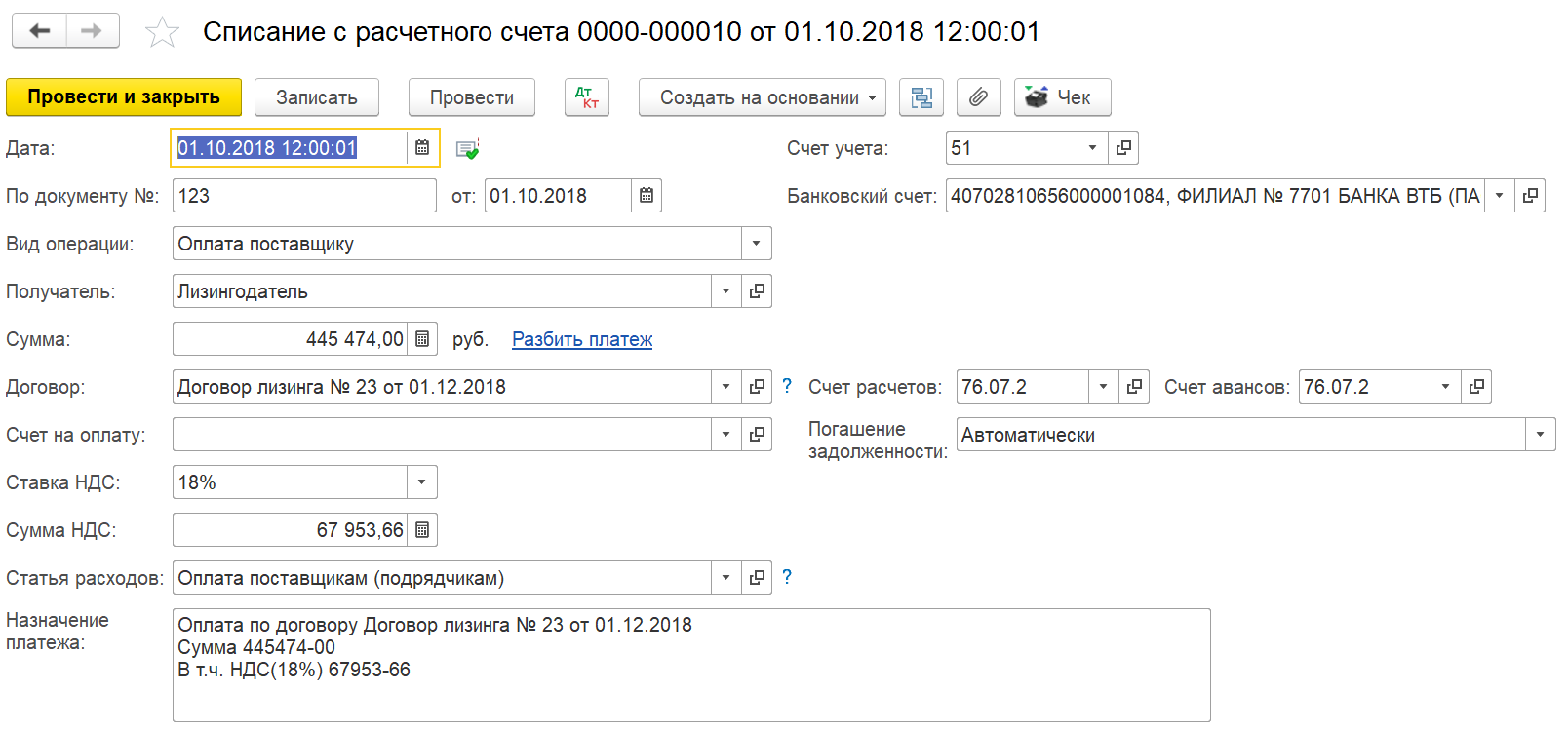 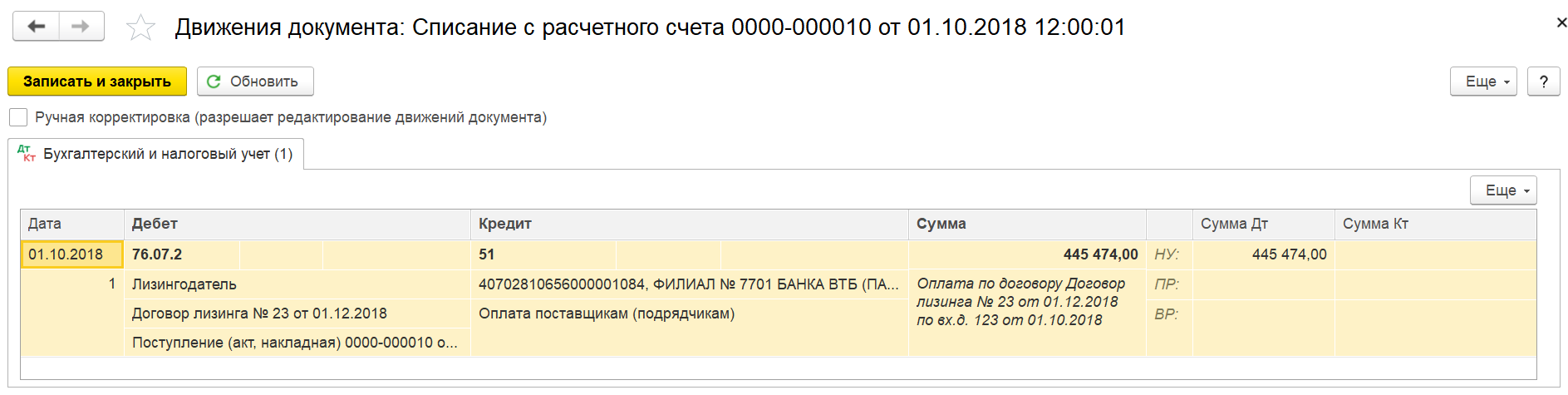 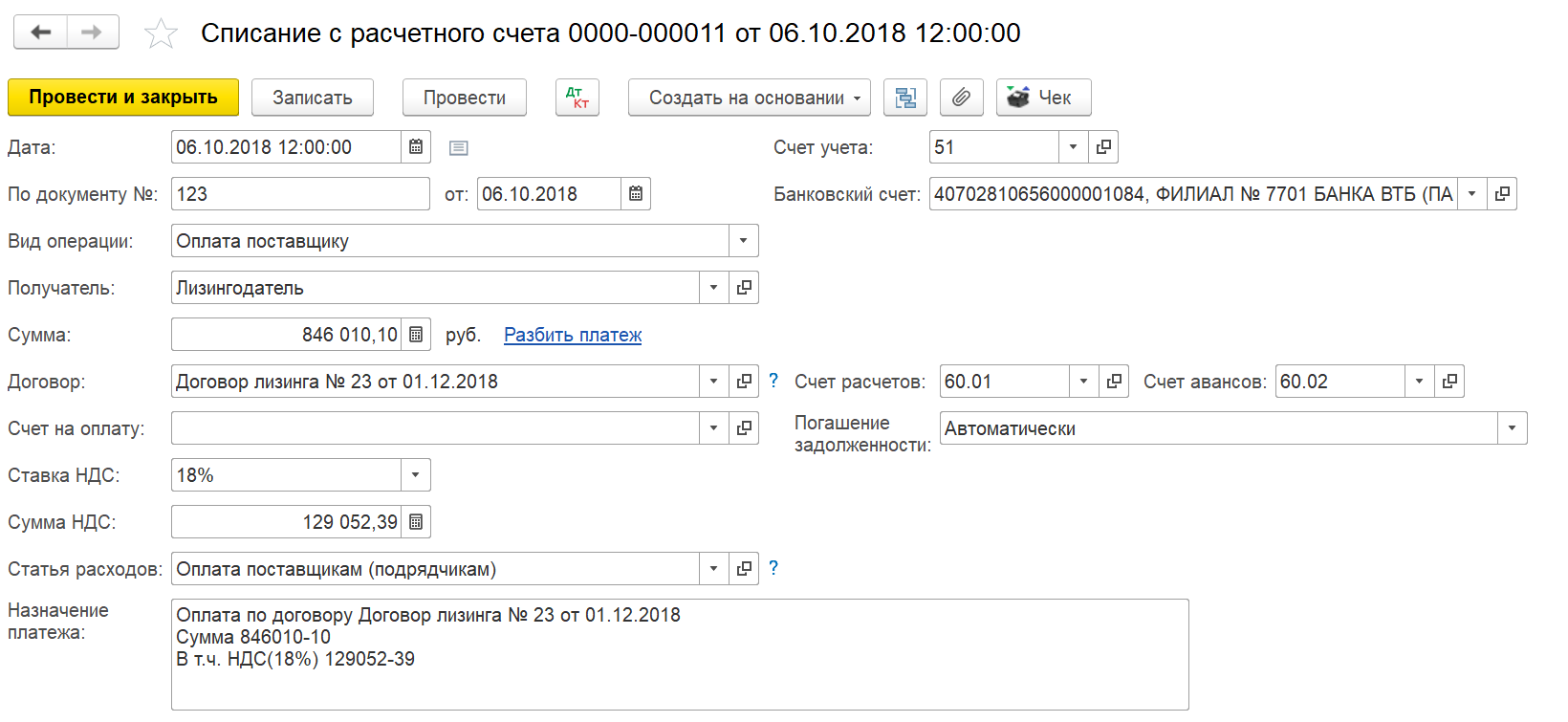 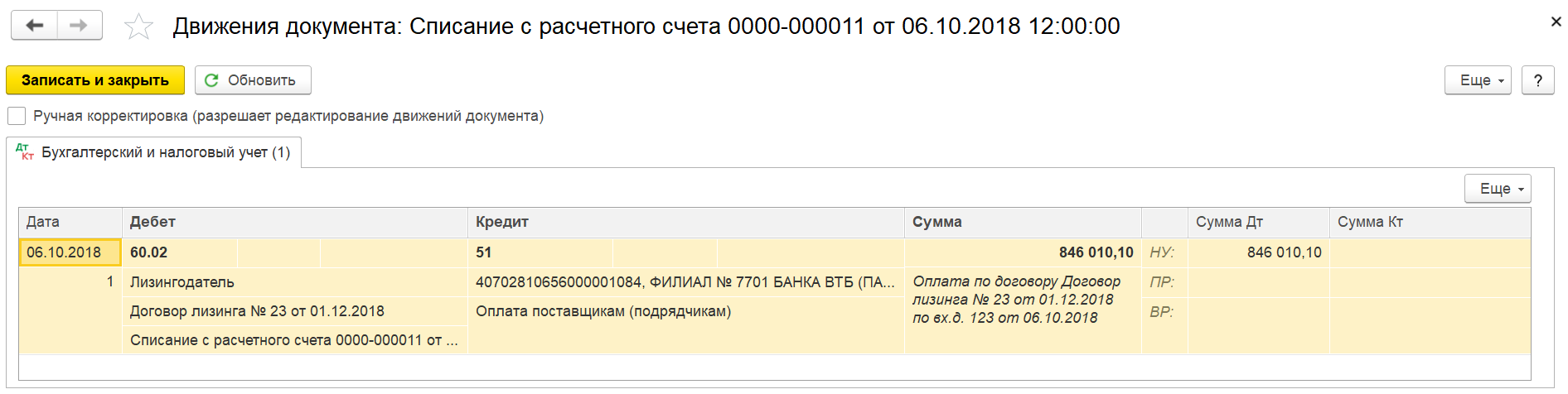 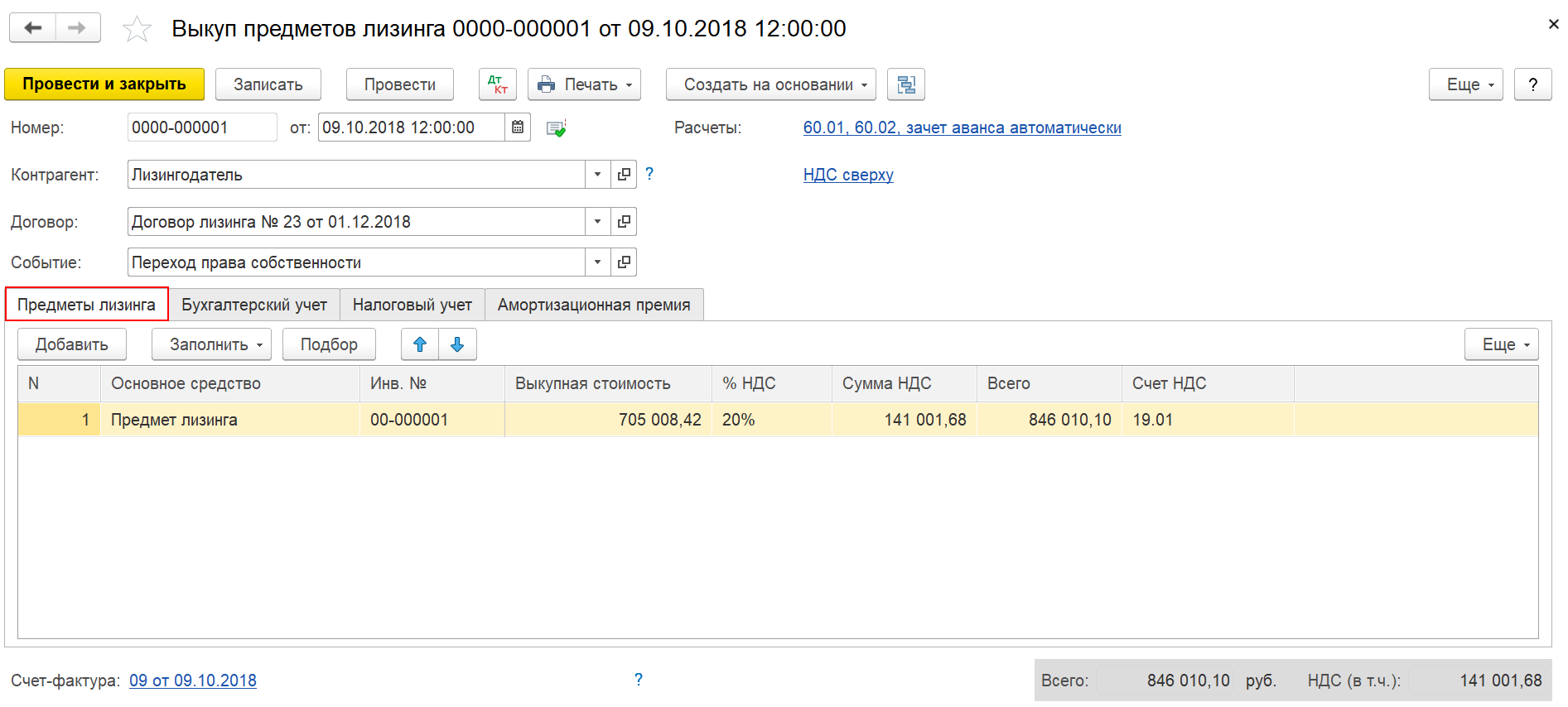 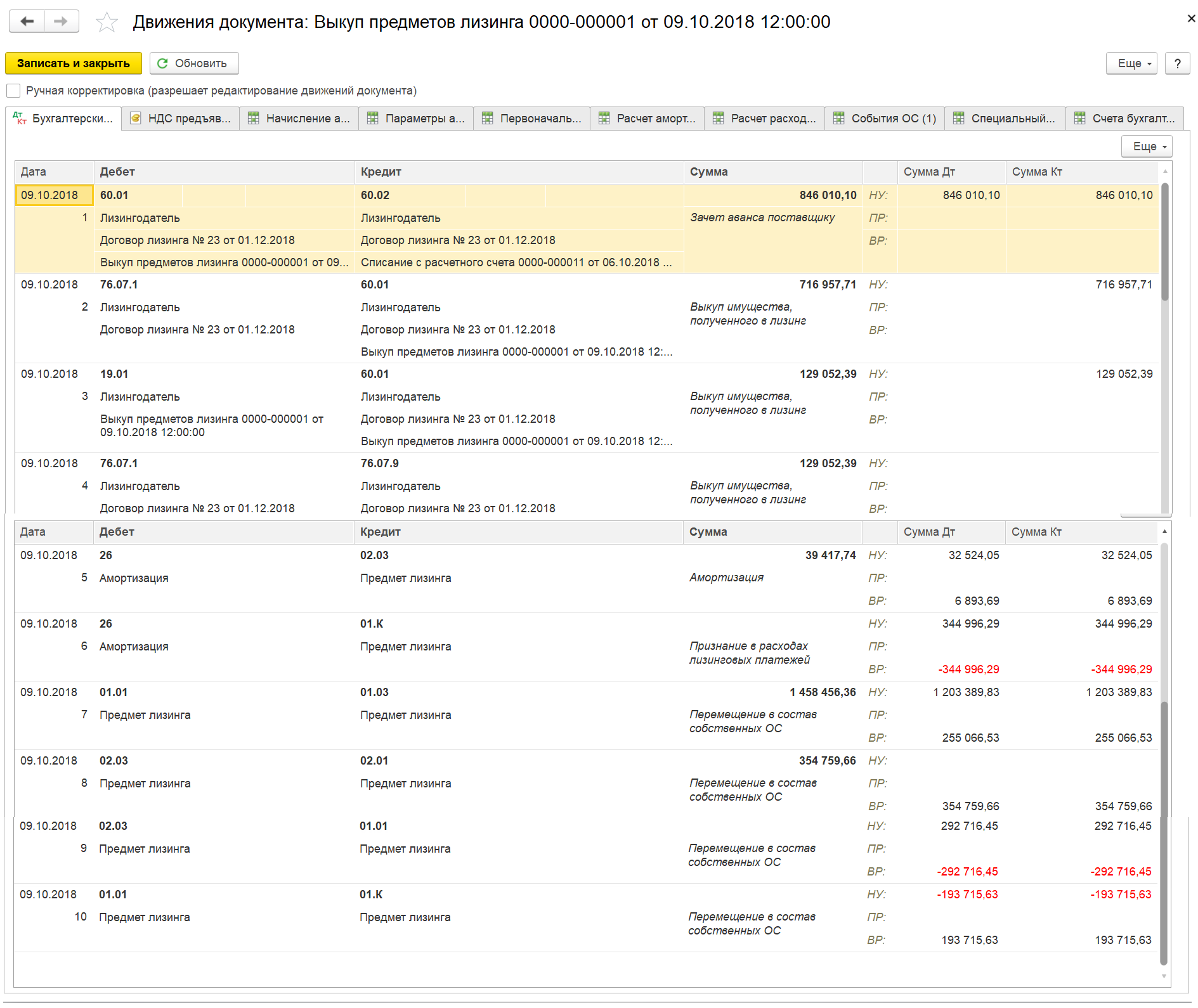 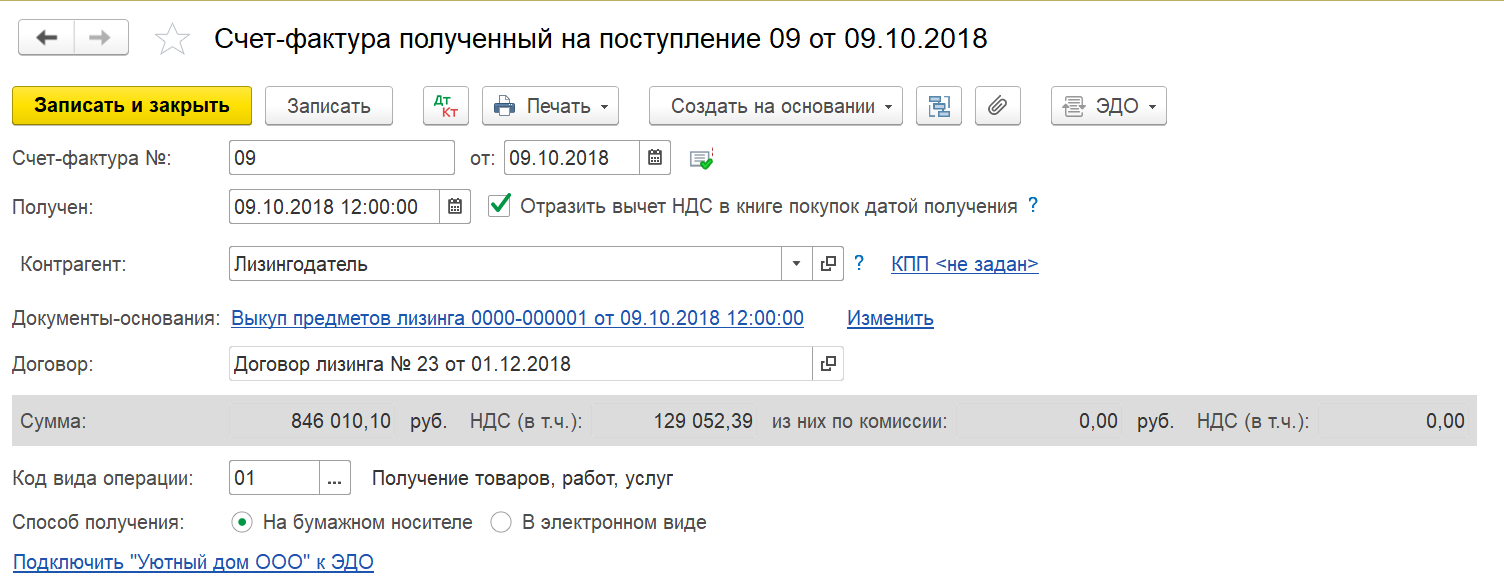 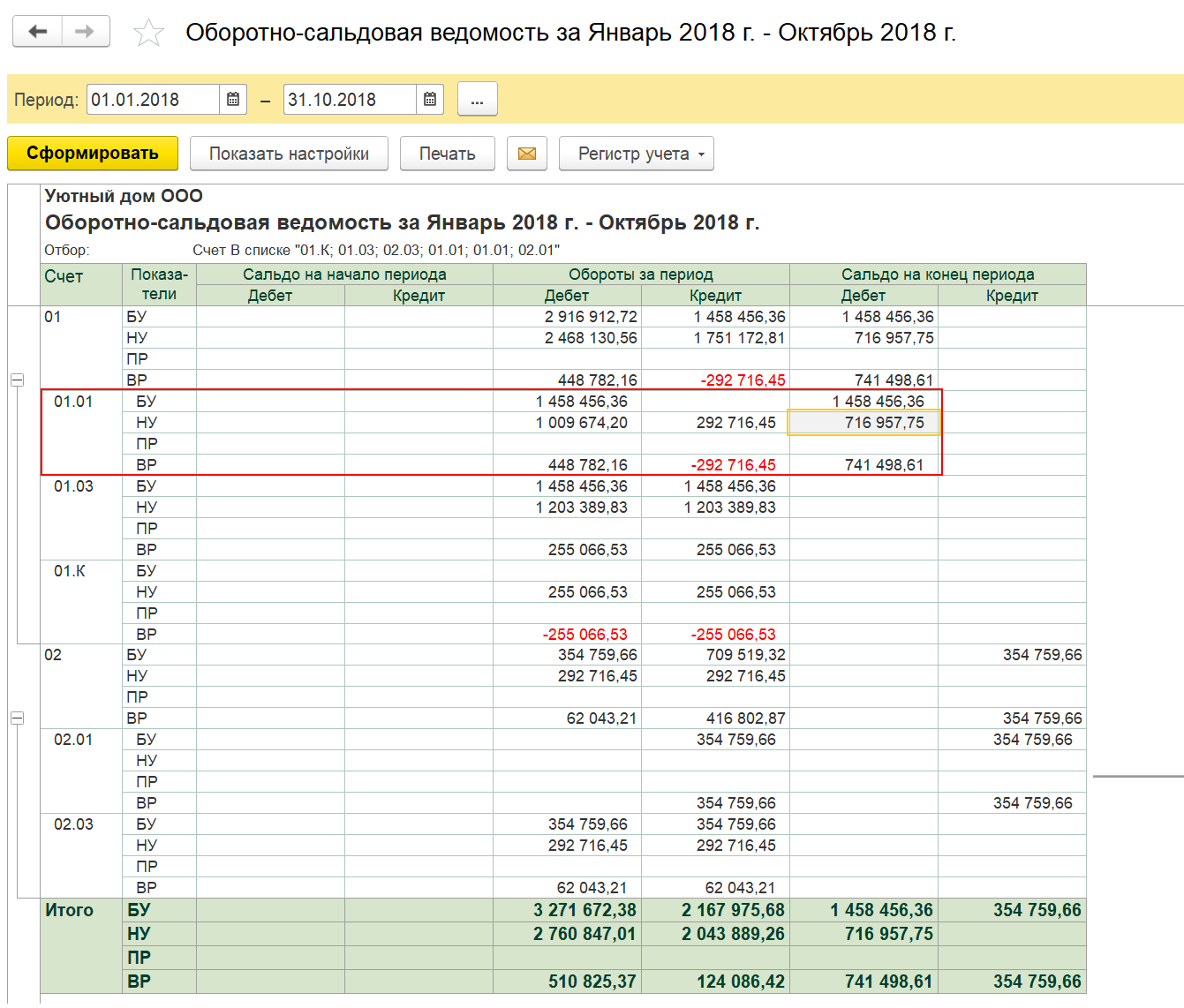 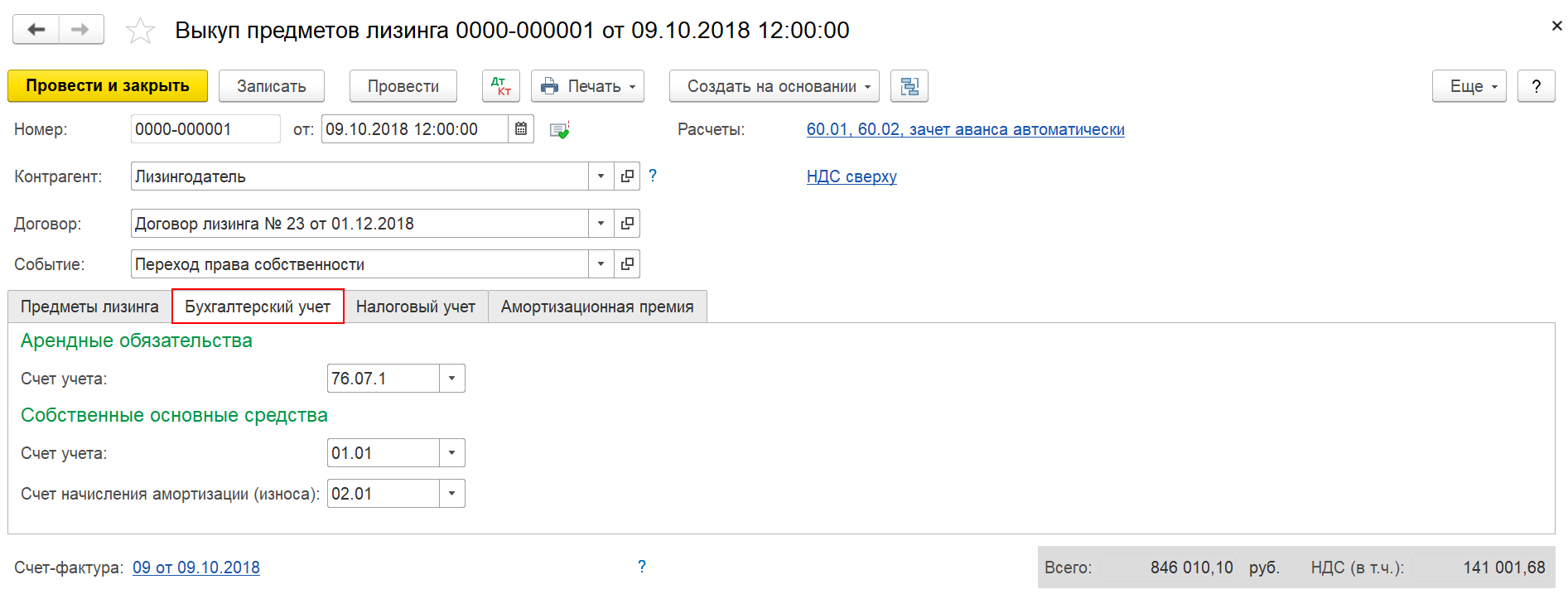 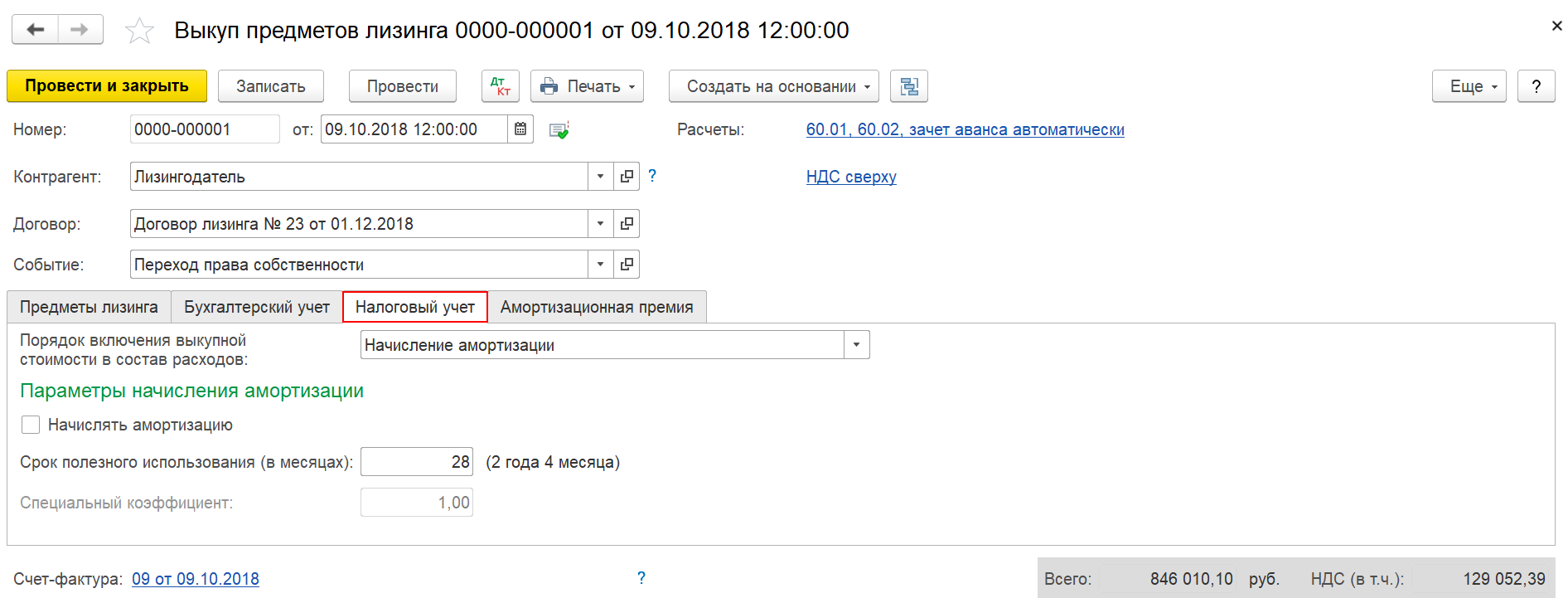 ОСВ по счету 76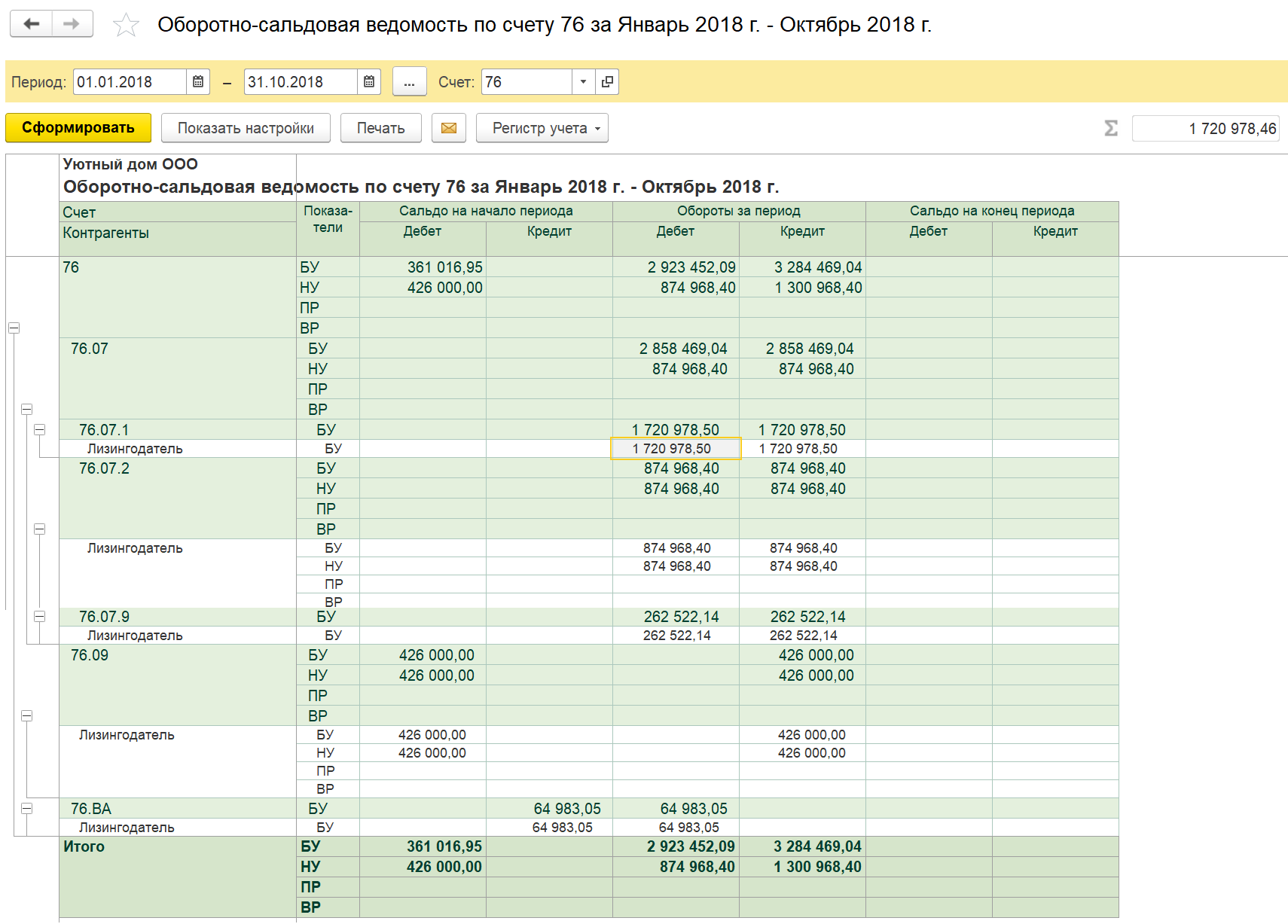 